с. Кичменгский ГородокРассмотрев  решение Совета муниципального образования Городецкое от  21.12.2020   № 61  «О передаче осуществления  части полномочий по организации благоустройства территории муниципального образования  Городецкое»,  в соответствии с ч.4 ст. 15 Федерального закона  от 06.10.2003 № 131-ФЗ  «Об общих принципах организации местного самоуправления в Российской Федерации», Бюджетным кодексом Российской Федерации, решением Муниципального Собрания Кичменгско-Городецкого муниципального района от 19.12.2014  № 103 «Об утверждении Положения о порядке заключения соглашений о передаче осуществления полномочий по решению вопросов местного значения», руководствуясь ст. 21 Устава района, Муниципальное Собрание РЕШИЛО: 1. Принять осуществление части полномочий органов  местного самоуправления   муниципального образования Городецкое   по организации благоустройства территории муниципального образования Городецкое на  срок с 01 января 2021 года по 31 декабря 2021 года. 1.1. Определить   администрацию Кичменгско-Городецкого муниципального района уполномоченным органом на осуществление принятых  полномочий и заключение  соглашения о передаче  полномочий.         1.2. Администрации   Кичменгско-Городецкого  муниципального района  заключить соглашение о передаче полномочий с администрацией муниципального образования Городецкое. 2. Признать утратившим силу решение Муниципального Собрания Кичменгско-Городецкого муниципального района от  27.12.2019  года № 196 «О принятии осуществления полномочий».	3. Настоящее решение  вступает в силу со дня  его принятия  и подлежит официальному  опубликованию в районной газете «Заря Севера» и размещению на сайте Кичменгско-Городецкого муниципального района в информационно-телекоммуникационной сети «Интернет».Глава  Кичменгско-Городецкого муниципального района                                                              Л.Н. Дьякова                                                                                  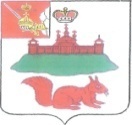 МУНИЦИПАЛЬНОЕ СОБРАНИЕКИЧМЕНГСКО-ГОРОДЕЦКОГО МУНИЦИПАЛЬНОГО РАЙОНАВОЛОГОДСКОЙ ОБЛАСТИМУНИЦИПАЛЬНОЕ СОБРАНИЕКИЧМЕНГСКО-ГОРОДЕЦКОГО МУНИЦИПАЛЬНОГО РАЙОНАВОЛОГОДСКОЙ ОБЛАСТИМУНИЦИПАЛЬНОЕ СОБРАНИЕКИЧМЕНГСКО-ГОРОДЕЦКОГО МУНИЦИПАЛЬНОГО РАЙОНАВОЛОГОДСКОЙ ОБЛАСТИРЕШЕНИЕРЕШЕНИЕРЕШЕНИЕот26.12.2020№271О принятии органами местного самоуправления Кичменгско-Городецкого муниципального района части полномочий органов местного самоуправления муниципального образования Городецкое 